С 1 ЯНВАРЯ 2023 ГОДА РАЗМЕР МРОТ - 16 242 РУБ. ЧТО ЭТО ВЛЕЧЕТ?»Прежде всего работодатели должны пересмотреть трудовой договор с каждым работником и внести соответствующие изменения.
Сами граждане при трудоустройстве должны обратить внимание на размер оплаты.С учетом данного размера работодателем осуществляется расчет пособия по временной нетрудоспособности, пособия по беременности и родам, командировочные расходы.В случае неисполнения требований законодательства наступает административная ответственность по ст. 5.27 КоАП («Нарушение трудового законодательства и иных нормативных правовых актов, содержащих нормы трудового права») в виде административного штрафа для должностного лица в размере от 1 до 5 тысяч руб., юридического лица- от 30 до 50 тысяч руб.
При повторном нарушении ответственность усиливается – для должностного лица штраф составит от 10 до 20 тыс. руб. и может быть назначена дисквалификация сроком от 1 до 3 лет, штраф юридическому лицу возрастает до 70 тыс. руб.Согласно ст. 3.11 КоАП РФ дисквалификация заключается в лишении физического лица права замещать должности как государственной или муниципальной службы, так и в руководстве иных юрлиц.ПРОКУРАТУРАРОССИЙСКОЙ ФЕДЕРАЦИИПРОКУРАТУРАКЕМЕРОВСКОЙ ОБЛАСТИ - КУЗБАССАПРОКУРАТУРА ГОРОДАЛЕНИНСКА - КУЗНЕЦКОГОпр. Кирова,37,г. Ленинск-Кузнецкий, Кемеровская обл., Россия, 652500ПРОКУРАТУРАРОССИЙСКОЙ ФЕДЕРАЦИИПРОКУРАТУРАКЕМЕРОВСКОЙ ОБЛАСТИ - КУЗБАССАПРОКУРАТУРА ГОРОДАЛЕНИНСКА - КУЗНЕЦКОГОпр. Кирова,37,г. Ленинск-Кузнецкий, Кемеровская обл., Россия, 652500ПРОКУРАТУРАРОССИЙСКОЙ ФЕДЕРАЦИИПРОКУРАТУРАКЕМЕРОВСКОЙ ОБЛАСТИ - КУЗБАССАПРОКУРАТУРА ГОРОДАЛЕНИНСКА - КУЗНЕЦКОГОпр. Кирова,37,г. Ленинск-Кузнецкий, Кемеровская обл., Россия, 652500Для публикации на официальном сайте администрации Полысаевского городского округа    15.06.2023№22-1-2023Для публикации на официальном сайте администрации Полысаевского городского округа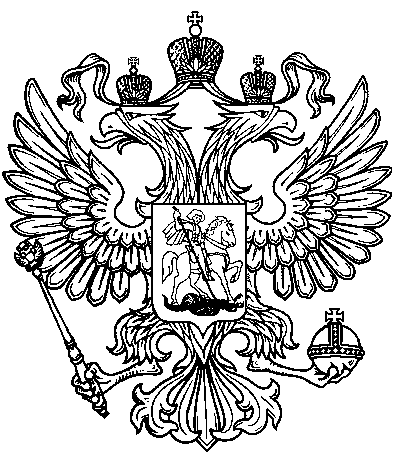 